T.C.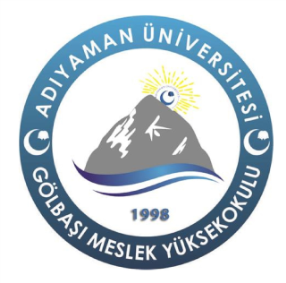 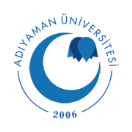 ADIYAMAN ÜNİVERSİTESİGölbaşı Meslek Yüksekokuluİdari Organizasyon Şeması